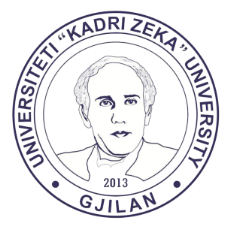 UNIVERSITETI "KADRI ZEKA" GjilanFakulteti i EdukimitProgrami Parafillor – Viti I – Grupi IILigjërata / ushtrime                  Salla: UNIVERSITETI "KADRI ZEKA" GjilanFakulteti i EdukimitProgrami Parafillor – Viti I – Grupi IILigjërata / ushtrime                  Salla: UNIVERSITETI "KADRI ZEKA" GjilanFakulteti i EdukimitProgrami Parafillor – Viti I – Grupi IILigjërata / ushtrime                  Salla: UNIVERSITETI "KADRI ZEKA" GjilanFakulteti i EdukimitProgrami Parafillor – Viti I – Grupi IILigjërata / ushtrime                  Salla: UNIVERSITETI "KADRI ZEKA" GjilanFakulteti i EdukimitProgrami Parafillor – Viti I – Grupi IILigjërata / ushtrime                  Salla: UNIVERSITETI "KADRI ZEKA" GjilanFakulteti i EdukimitProgrami Parafillor – Viti I – Grupi IILigjërata / ushtrime                  Salla: UNIVERSITETI "KADRI ZEKA" GjilanFakulteti i EdukimitProgrami Parafillor – Viti I – Grupi IILigjërata / ushtrime                  Salla: UNIVERSITETI "KADRI ZEKA" GjilanFakulteti i EdukimitProgrami Parafillor – Viti I – Grupi IILigjërata / ushtrime                  Salla: UNIVERSITETI "KADRI ZEKA" GjilanFakulteti i EdukimitProgrami Parafillor – Viti I – Grupi IILigjërata / ushtrime                  Salla: Lënda:Lënda:Grupi:Grupi:Gr IIMësimdhënësi:Mësimdhënësi:Ora:Ora:Tema:Tema:Data:Data:Nr.Regjistri IDStudentiStudentiNënshkrimiNënshkrimiNr.Regjistri IDStudentiStudentiNënshkrimi120011031Ermira Haziri Ermira Haziri 3120011066Shkurte Krasniqi Shkurte Krasniqi 220011041Ermira Krasniqi Ermira Krasniqi 3220011005Teuta Hyseni Teuta Hyseni 320011003Erona Sylejmani Erona Sylejmani 3320011051Veranda Mehmeti Veranda Mehmeti 420011030Erta Ismajli Erta Ismajli 3420011038Verona Ismajli Verona Ismajli 520011036Fatlindë KrasniqiFatlindë Krasniqi3520011047Vjollca Osmani Vjollca Osmani 619011032Fidan Murati Fidan Murati 3620011012Xheneta Aliu Xheneta Aliu 720011055Filloretë RexhepiFilloretë Rexhepi37820011016Fitore Dermaku Fitore Dermaku 38920011044Flamure Zeqiri Flamure Zeqiri 391020011006Flete Shkodra Flete Shkodra 401120011015Florentina Haziri Florentina Haziri 411220011028Florentina Hysku Florentina Hysku 421320011001Flutra Jusufi Flutra Jusufi 431420011049Gentrina SkovërqaniGentrina Skovërqani441518011069Hajrije Dermaku Hajrije Dermaku 451620011034Jehona Mustafa Jehona Mustafa 461720011045Kaltrina Kallaba Kaltrina Kallaba 471820011061Leonita Cuci Leonita Cuci 481920011065Leonita Fejzullahu Leonita Fejzullahu 492020011021Liridona  Beqiri Liridona  Beqiri 502120011039Liridona Demiri Liridona Demiri 512220011026Medina Ymeri Medina Ymeri 522320011009Nazlije Salihu Nazlije Salihu 532420011040Pranvera Shefkiu Pranvera Shefkiu 542520011033Qëndresë KurtalaniQëndresë Kurtalani552620011002Resmie Kurtaliqi Resmie Kurtaliqi 562720011048Rrezarta Jetishi Rrezarta Jetishi 572820011025Saranda Qosa Saranda Qosa 582919011019Sarandë Pireva Sarandë Pireva 593020011032Shkëlzen Latifi Shkëlzen Latifi 60Vërtetoi:Vërtetoi:Vërtetoi:Nënshkrimi i mësimdhënësit:Nënshkrimi i mësimdhënësit:Nënshkrimi i mësimdhënësit:Nënshkrimi i mësimdhënësit: